NÁRODNÁ RADA SLOVENSKEJ REPUBLIKYII. volebné obdobieČíslo: 1795/2001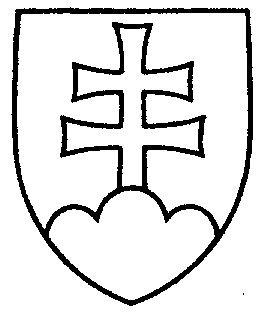 1768UZNESENIENÁRODNEJ RADY SLOVENSKEJ REPUBLIKYzo 4. decembra 2001k návrhu skupiny poslancov Národnej rady Slovenskej republiky na vydanie zákona, ktorým sa mení a dopĺňa zákon Národnej rady Slovenskej republiky č. 289/1995 
Z. z. o dani z pridanej hodnoty v znení neskorších predpisov (tlač 1187)	Národná rada Slovenskej republiky	po prerokovaní návrhu skupiny poslancov Národnej rady Slovenskej republiky na vydanie zákona, ktorým sa mení a dopĺňa zákon Národnej rady Slovenskej republiky č. 289/1995 Z. z. o dani z pridanej hodnoty v znení neskorších predpisov (tlač 1187), v druhom a treťom čítaní	s c h v a ľ u j e	návrh skupiny poslancov Národnej rady Slovenskej republiky na vydanie zákona, ktorým sa mení a dopĺňa zákon Národnej rady Slovenskej republiky
č. 289/1995 Z. z. o dani z pridanej hodnoty v znení neskorších predpisov, v znení schváleného doplňujúceho návrhu zo spoločnej správy výborov (tlač 1187a).Jozef  M i g a š  v. r.predsedaNárodnej rady Slovenskej republikyOverovatelia:Pavol  K a n d r á č   v. r.Ladislav  A m b r ó š   v. r.